ПЛОШТИНА И ВОЛУМЕН НА ГЕОМЕТРИСКИ ТЕЛА1. ПЛОШТИНА И ВОЛУМЕН НА ПРИЗМАПлоштината на една призма е еднаква на збирот од плоштините на нејзините основи В и плоштината на нејзината обвивка М, т.е.Р = 2В + МВолуменот на призма е еднаков на производот од плоштината на основата В и висината на призмата Н, т.е.V = B • HЦрт.15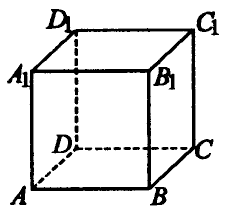 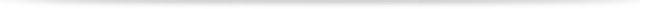 2 ПЛОШТИНА И ВОЛУМЕН НА ПИРАМИДАПлоштината на пирамидата е еднаква на збирот од плоштината на основата В и обвивката М, т.е.Р = В + МВолуменот на која било пирамида е еднаков на третина од производот на плоштината на основата и должината на нејзината висина, т.еЦрт.16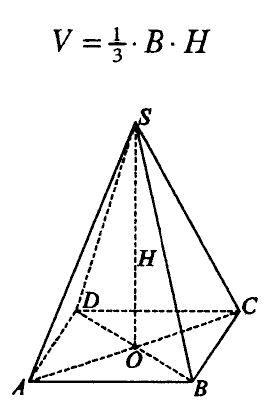 3. ПЛОШТИНА И ВОЛУМЕН НА ПОТСЕЧЕНА ПИРАМИДАПлоштината на потсечена пирамида е еднаква на збирот од плоштините на нејзините основи В и B₁ и обвиката М, т.е.Р = В + B₁ + MАко висината на потсечената пирамида е H, а плоштините на основите се В и B₁, тогаш нејзиниот волумен е
Црт.17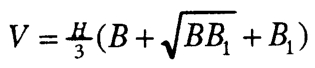 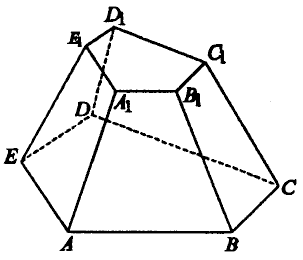 4. ПЛОШТИНА И ВОЛУМЕН НА ЦИЛИНДАРПлоштината на цилиндар е еднаква на збирот од плоштините на основите В и обвивката М, т.е.P = 2B + M, односно
Р = 2πR (R + H)Волуменот на кој било цилиндар е еднаков на производот од плоштината на неговата основа и висината, т.е.Црт.18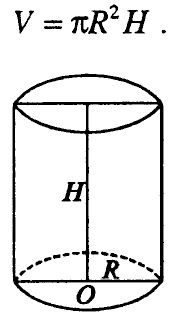 5. ПЛОШТИНА И ВОЛУМЕН НА КОНУСПлоштината на конус е еднаква на збирот од плоштината на основата В и обвивката М, т.е.
Р = В + М, односно
Р = πR (R + s),(R-радиус на основата,ѕ-генератриса).Волуменот на кој било конус е еднаков на третина од производот на плоштината на
основата и неговата висина, т.е.
Црт.19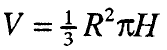 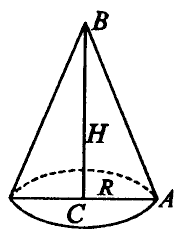 6. ПЛОШТИНА И ВОЛУМЕН НА ПОТСЕЧЕН КОНУСПлоштината на потсечен конус е еднаков на збирот од плоштините на двете основи и плоштината на неговата обвивка, т.е.P = π [ R² + r² + s (R + r)]Волуменот на потсечен конус се пресметува со фoрмулата:
Црт. 20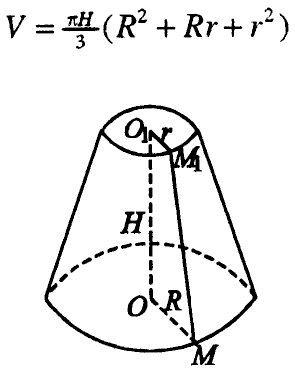 7. ВОЛУМЕН НА ТОПКА И ДЕЛОВИ НА ТОПКАВолуменот V на топка со радиус R се пресметува со формулатаВолуменот V на топкин исечок се пресметува со формулата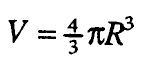 во која R е радиусот на топката, h е висината на калотата (црт. 21).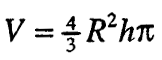 Црт.21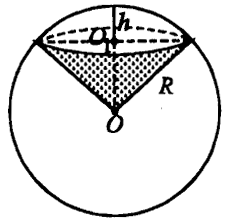 Волуменот V на тoпкин отсечок со висина h и радиус на топката R (црт.22) се пресметува со формулата
(црт. 22)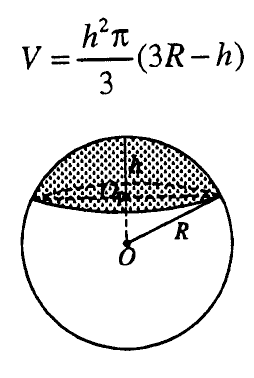 Волуменот V на топкин слој со висина h и радиуси на граничните кругови r1 и r2 (црт.23)се пресметува со формулата(црт. 23)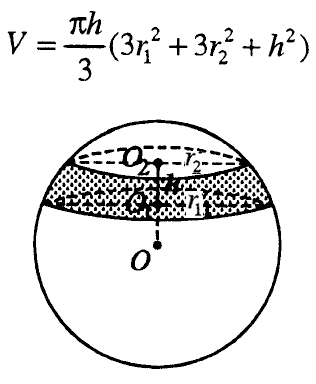 ЗАДАЧИ:1.Пресметај ја плоштината и волуменот на правилна четириаголна призма со основен раб 7см и висина 10см.2. Пресметај плоштина и волумен на призма со основа ромб со дијагонали 6см и 0,8dm , ако висината на призмата е 14см.3. Дијагоналата на коцката е  Определи ја плоштината и волуменот.4. Волуменот на еден квадар е 100cm3. Одреди ја висината , ако неговата должина е 5cm, а ширината е 4cm.6.Пресметај ја плоштината и волуменот на правилна четириаголна пирамида ако нејзината висина е 6cm, а основниот раб е 16cm.7. Најди го волуменот на триаголна пирамида со основни рабови 16cm,25cm и 39cm, ако висината е 40cm.8. Пресметај ја висината на правилна четириаголна пирамида со основен раб 10м која е направена од метал со маса 6090кг со густина ρ=8,7g/cm3.9.Одреди ја плоштината и волуменот на тело кое се добива со ротација на квадрат со страна а=10см околу една од неговите страни.10. Висината на цилиндарот е 16см, а  радиусот на основата  е 10см. Најди ја плоштината на оскиниот пресек.11. Плоштината на основата на еден цилиндар е 9π см2, а неговата висина е 14см. Пресметај ја  плоштината и волуменот на цилиндарот.12. За еден конус е дадено : генератриса 10см и радиус 6см. Пресметај :а) плоштина на оскин пресекб) плоштина на конусотв) волумен на конусот13. Плоштината на основата на конусот е 9πсм2, а висината му е 14см. Пресметај ги плоштината и волуменот на конусот.14.Колкава е масата на камен во форма на конус со висина 1,2м и дијаметар на основата 1м, ако 1м3 има маса 2,2тони.